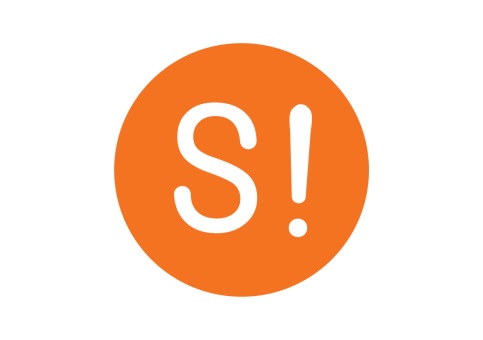 Pieteikuma anketa dalībai Siguldas novada Uzņēmēju konsultatīvajā padomēJūsu norādītos personas datus apstrādās pārzinis – Siguldas novada pašvaldība, reģistrācijas numurs 90000048152, juridiskā adrese – Pils iela 16, Sigulda, Siguldas novads, Siguldas novada Kultūras konsultatīvās padomes dalībnieku atlasei.Papildu informāciju par minēto personas datu apstrādi var iegūt Siguldas novada pašvaldības tīmekļa vietnes www.sigulda.lv sadaļā Pašvaldība/Privātuma politika, iepazīstoties ar Siguldas novada pašvaldības iekšējiem noteikumiem „Par Siguldas novada pašvaldības personas datu apstrādes privātuma politiku” vai klātienē Siguldas novada pašvaldības klientu apkalpošanas vietās.Vārds, UzvārdsPārstāvētā uzņēmuma nosaukums, kandidāta amatsKontaktinformācija (telefona numurs, e-pasts)Uzņēmuma darbības nozareKandidāta profesionālā pieredze, kuru varēs izmantot novada attīstības priekšlikumu īstenošanai